ПОЛОЖЕНИЕРегиональной интернет-олимпиады для обучающихся общеобразовательных организаций на знание правил дорожного движения1. Общие положения1.1. Настоящее Положение определяет условия организации и проведения Региональной интернет-олимпиады для обучающихся общеобразовательных организаций на знание правил дорожного движения (далее — Олимпиада), её организационное, методическое и финансовое обеспечение, порядок участия в Олимпиаде и определения победителей и призеров.1.2. Олимпиада организуется в соответствии с планом совместных мероприятий министерства образования и науки Самарской области и управления ГИБДД ГУ МВД России по Самарской области.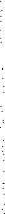 1.3. Учредителями Олимпиады являются министерство образования и науки Самарской области и управление ГИБДД ГУ МВД России по Самарской области.1.4. Организатор Олимпиады — «Центр по профилактике детского дорожно-транспортного травматизма» ГБОУ ДО СО Самарский областной центр детско-юношеского технического творчества.1.5. Олимпиада нацелена на привлечение широкого круга школьников к деятельности по профилактике детского дорожно-транспортного травматизма и углубленного изучения действующих правил безопасного поведения на дороге.1.6. Задачи Олимпиады:формирование устойчивых знаний и умений безопасного поведения на дорогах у школьников; вовлечение школьников в работу по пропаганде безопасности дорожного движения, правил безопасного поведения на дорогах;совершенствование уровня сформированных знаний основ правил дорожного движения; анализ уровня обученности школьников в области безопасности дорожного движения.2. Участники Олимпиады2.1. В Олимпиаде могут принимать участие:2.1.1. Обучающиеся общеобразовательных учреждений, студенты вузов, ссузов, колледжей, техникумов Самарской области в возрасте от 11 до 18 лет. Руководителем конкурсанта может стать только один педагог общеобразовательной организации.2.1.2. Семейные команды независимо от возраста (семейной командой считается та команда, где ее участники - один или более родителей (законных представителей, бабушка, дедушка и т.д.), один или несколько детей).  2.2. Участниками Олимпиады считаются зарегистрированные на сайте http://www.juntech.ru/vse-meropriyatiya-c-p-d-t-t пользователи в срок с 1 по 3 февраля 2023 года. (обязательно) 2.3. Для участия в Олимпиаде необходимо пройти по ссылке с тестовыми заданиями 10 февраля. Ссылка и инструкция для прохождения Олимпиады отправляется конкурсантам на указанный адрес электронной почты после прохождения регистрации. 2.4. Запись на мероприятие также может осуществляться через сайт «Навигатор дополнительного образования детей Самарской области» https://navigator.asurso.ru/3. Порядок проведения Олимпиады3.1. Олимпиада проводится 10 февраля 2023 года. С 14.00 до 19.00 (время местное) на виртуальной площадке в сети Интернет.3.2. Командам будут предложены тестовые задания на знание действующих правил дорожного движения Российской Федерации (схематические задания по безопасному управлению велосипедом, мопедом на различных дорогах, с различными дорожными знаками, разметкой, светофорными объектами, пересечение пешеходных переходов, перекрестков, железнодорожных переездов и др.); истории развития движения ЮИД и системы обеспечения безопасности дорожного движения.3.3. Конкурсанты выполняют задания на электронной площадке Конкурса. Время заполнения ответов на задания Олимпиады фиксируется. Возможность ответить на вопросы по каждому тестовому заданию предоставляется только один раз. На выполнение заданий отводится 30 минут. 3.4. Каждый участник или команда может выполнить задания и пройти Олимпиаду только один раз. 3.5.  Каждый участник или команда проходит Олимпиаду с индивидуального персонального компьютера, IP-адрес которого не может быть использован другим участником.3.6. В случае повторного прохождения Олимпиады или повторения IP-адреса, конкурсант или команда дисквалифицируется без права получения сертификата участника.3.7. Организаторы не несут ответственности за скорость и наличие интернет подключения у участников Олимпиады.3.8. Принимая участие в Олимпиаде, участник и руководитель дают согласие на обработку и хранение персональных данных. 4. Подведение итогов Олимпиады4.1. Результаты Олимпиады будут размещены на сайте juntech.ru после подведения итогов, до 15 февраля 2023 г.4.2. Порядок подведения итогов и награждения определяет Оргкомитет.4.3. Общий балл участника складывается из суммы баллов за правильные ответы на каждый вопрос. Каждое правильно решенное задание дает участнику один балл. Каждое нерешенное задание приравнивается к неправильному ответу.4.4. В случае равного количества баллов преимущество имеет тот участник, который затратил на выполнение тестовых заданий наименьшее время.4.5. По сумме баллов жюри определяет победителей и призеров (2, 3 места). Участники, занявшие 1 места, награждаются совместными дипломами министерства образования и науки Самарской области и УГИБДД ГУ МВД России по Самарской области, участникам высылаются электронные сертификаты об участии.5. Руководство Олимпиадой5.1. Подготовку и проведение Олимпиады осуществляет областной Оргкомитет, сформированный и утвержденный министерством образования и науки Самарской области и УГИБДД ГУ МВД России по Самарской области.5.2. Заявки, поступившие в Оргкомитет с нарушением требований, не рассматриваются. 5.3. Оргкомитет определяет форму, порядок и сроки проведения Олимпиады;5.4.Адрес областного Оргкомитета: 443031, г.о. Самара, 9 просека, 5 линия,д. 13 (Автошкола ГБОУ ДО СО СОЦДЮТТ).5.5. Консультирование участников проводится по тел. 8(846)952-63-11, по эл. почте p.ddtt@mail.ru пн.-пт. с 15-00  до  17-00   (Баскакова Анастасия Алексеевна, методист отдела «Центр по профилактике ДДТТ» ГБОУ ДО СО СОЦДЮТТ).5.6. Оргкомитет оставляет за собой право изменить условия настоящего Положения, разместив информацию на сайте ГБОУ ДО СО СОЦДЮТТ (http://www.juntech.ru).